Sport & Exercise Psychology Accreditation Route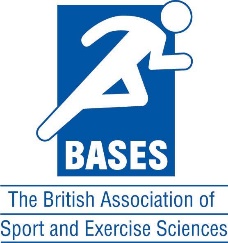 Supervisor Report Form: INITIAL Signature of Supervisor: Name of Candidate:Name of Supervisor:Submission Stage:Initial     Date:Supervisor’s Comments on the Candidate’s Current Knowledge, Skills, Experience and Self-Awareness (in relation to the BASES SEPAR competencies):Supervisor’s Comments on the Candidate’s Current Knowledge, Skills, Experience and Self-Awareness (in relation to the BASES SEPAR competencies):Supervisor’s Comments on the Candidate’s Areas for Development (reference can be made to the Learning Outcomes of the SEPAR as well as specific SEPAR competencies):Supervisor’s Comments on the Candidate’s Areas for Development (reference can be made to the Learning Outcomes of the SEPAR as well as specific SEPAR competencies):Supervisor’s Comments on the Candidate’s Goals for the forthcoming SE Period (reference can be made to the Learning Outcomes of the SEPAR as well as specific SEPAR competencies):Supervisor’s Comments on the Candidate’s Goals for the forthcoming SE Period (reference can be made to the Learning Outcomes of the SEPAR as well as specific SEPAR competencies):